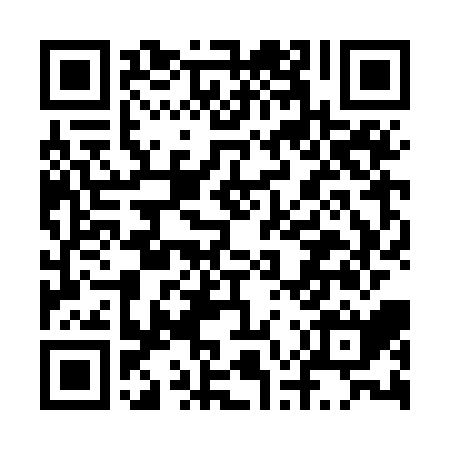 Ramadan times for Bocas Town, PanamaMon 11 Mar 2024 - Wed 10 Apr 2024High Latitude Method: NonePrayer Calculation Method: Muslim World LeagueAsar Calculation Method: ShafiPrayer times provided by https://www.salahtimes.comDateDayFajrSuhurSunriseDhuhrAsrIftarMaghribIsha11Mon5:285:286:3812:393:566:406:407:4612Tue5:285:286:3712:393:566:406:407:4613Wed5:275:276:3712:383:556:406:407:4614Thu5:275:276:3612:383:546:406:407:4615Fri5:265:266:3612:383:546:406:407:4516Sat5:255:256:3512:373:536:406:407:4517Sun5:255:256:3512:373:536:406:407:4518Mon5:245:246:3412:373:526:406:407:4519Tue5:245:246:3312:373:516:406:407:4520Wed5:235:236:3312:363:516:406:407:4521Thu5:235:236:3212:363:506:406:407:4522Fri5:225:226:3212:363:496:406:407:4523Sat5:225:226:3112:353:496:406:407:4524Sun5:215:216:3112:353:486:406:407:4525Mon5:205:206:3012:353:476:406:407:4526Tue5:205:206:2912:343:476:406:407:4527Wed5:195:196:2912:343:466:396:397:4528Thu5:195:196:2812:343:456:396:397:4529Fri5:185:186:2812:343:446:396:397:4530Sat5:175:176:2712:333:446:396:397:4531Sun5:175:176:2712:333:436:396:397:451Mon5:165:166:2612:333:426:396:397:452Tue5:155:156:2612:323:416:396:397:453Wed5:155:156:2512:323:406:396:397:454Thu5:145:146:2412:323:406:396:397:455Fri5:145:146:2412:313:396:396:397:456Sat5:135:136:2312:313:386:396:397:457Sun5:125:126:2312:313:376:396:397:458Mon5:125:126:2212:313:366:396:397:469Tue5:115:116:2212:303:356:396:397:4610Wed5:115:116:2112:303:346:396:397:46